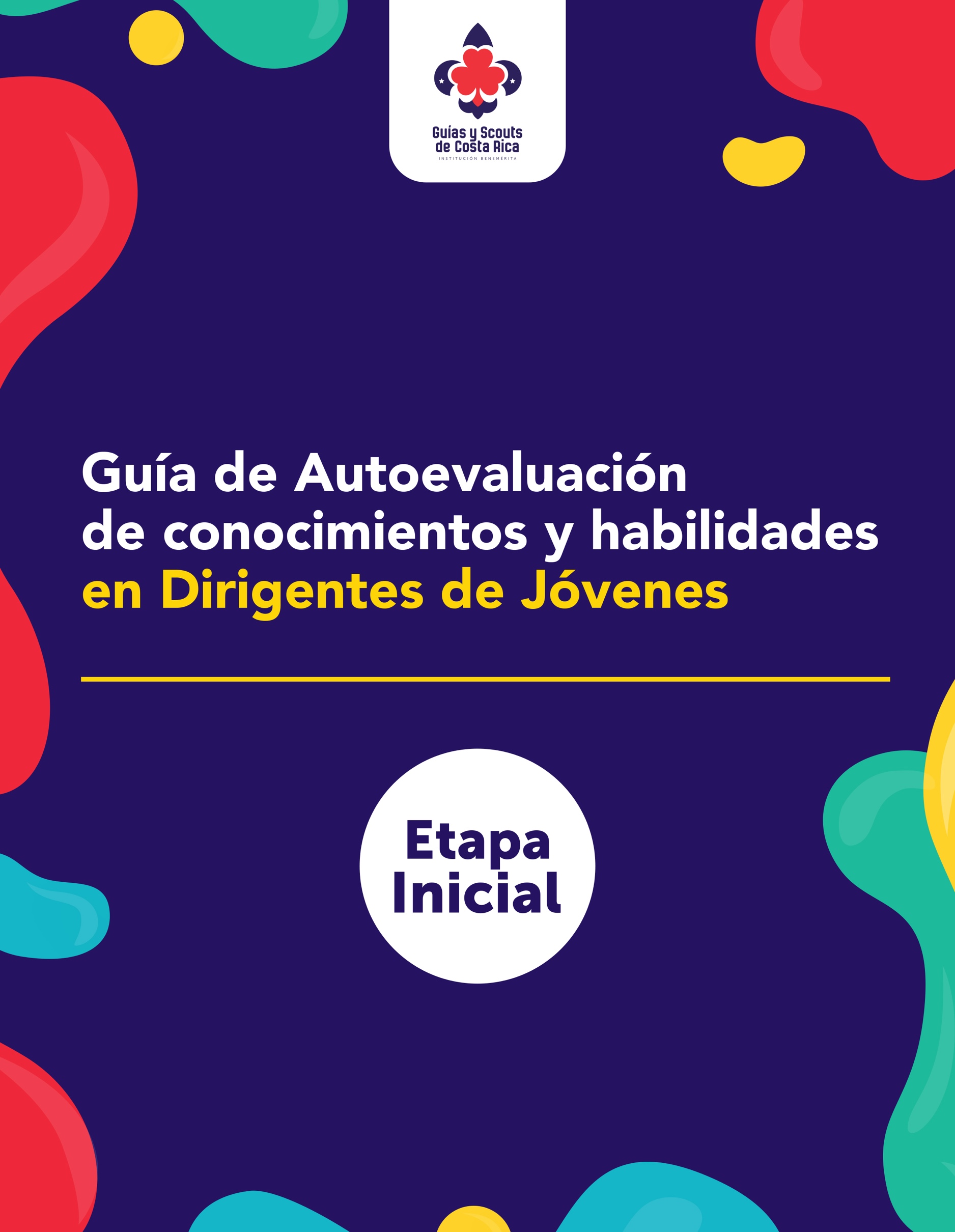 La herramienta para validación de conocimientos y habilidades funciona para definir la ruta de formación de cada adulto dirigente, estableciendo un diagnóstico inicial que busca reconocer las capacidades ya adquiridas, sin tener que reiterar en experiencias formativas cuyos contenidos ya se dominan. Para ello se establece esta herramienta, que permite a través de una serie de temas, ubicar a las personas dentro del esquema de formación. La herramienta permite establecer qué competencias se deben potenciar, dejando para los cursos los temas que verdaderamente no se conocen, comprenden y/o aplican.    La Etapa Inicial, busca que la persona finalice con un nivel de comprensión. Así con ésta herramienta, una vez llegado a este nivel, pueda iniciar y construir su ruta de formación a lo que corresponde a la siguiente etapa: Formación Básica, de acuerdo a su rol.Parte I. Competencias Técnicas (temas):  En este apartado se detallan las competencias técnicas (temas) que corresponden a esta etapa y sus respectivos indicadores (preguntas). Marque con x según corresponda a cada indicador.Parte II. Identifico las competencias (temas) que debo de reforzar.Parte III. Mi Ruta de Formación. En este apartado debes priorizar las competencias técnicas a trabajar según su necesidad y  puede utilizar la experiencia de formación que mejor se ajuste a su necesidad (Asesor Personal de Formación -APF-, Virtual, Literatura o experiencia de formación presencial).Para utilizar la herramienta, debe seguir los siguientes pasos:Tome su tiempo para leer cada uno de los temas. Marque x en la casilla que considere estar “PENDIENTE- TRABAJANDO EN ELLO, o LOGRADO”Las competencias (temas) que no se encuentren marcados en la casilla de logrado, serán los puntos para trabajar.Realice la herramienta, cuantas veces sea necesaria para visualizar su progresión formativa. ¡Siempre Listos!Dirección de Desarrollo/ Equipo Sistema de Gestión de Adultos.GLOSARIO DE REFERENCIAETAPA INICIALLey y Promesa: La Ley Guía y Scout es un camino concreto y práctico para entender los valores del Movimiento Guía y Scout y la Promesa es un compromiso personal a dar lo mejor de sí mismo, para vivir acorde con esos valores. La Promesa y la Ley son consideradas como un único elemento integrado ya que están estrechamente vinculadas.Método Guía y Scout: Entendemos el método Guía y Scout como el sistema de autoeducación progresiva y participativa, que se funda en la interacción de diversos componentes articulados entre sí, cuya aplicación contribuye a que los niños, niñas y jóvenes se convertirán el principal agente de su desarrollo, de manera que lleguen a ser una persona autónoma, solidaria, responsable y comprometida.Institucionalidad: Se entiende por Institucionalidad al marco de Políticas y lineamientos, que rigen la organización.PARTE I. COMPETENCIAS TÉCNICASPARTE II: IDENTIFICO LAS NECESIDADES DE FORMACIÓNA continuación al lado de cada tema, escriba las palabras reforzar o logrado de acuerdo a los cuadros anteriores.De los temas a reforzar, marque la experiencia que desea apoyo para formarse.*Esta hoja la puede analizar con su A.P.F.PARTE III: MI RUTA DE FORMACIÓNDATOS DEL DIRIGENTEFORMACIÓN PRESENCIAL: Si requiere de experiencias de formación presencial, márquelos de acuerdo a su necesidad en los temas a reforzar.ASESOR PERSONAL: Si requiere Asesor, marque en la sección que lo requiere.*Entregar copia e informar a junta para el proceso de consolidación de datos del grupo.ANEXO. 1- INFORMACIÓN GENERAL FORMATIVAEn el siguiente cuadro, puede observar la oferta formativa dispobible para cada tema, en caso que requiera reforzar alguno de ellos, para esta etapa inicial.Oferta Presencial 2020- Dirigentes de JóvenesRequerimientos de entrada a experiencias presenciales:TítuloVersiónValidadoFecha ValidaciónHerramienta de ValidaciónDirigentes de Jóvenes2.0.0Dirección de DesarrolloDiciembre 2019Codificación002-DOC-DD-HV-V.2.O.O-2020002-DOC-DD-HV-V.2.O.O-2020002-DOC-DD-HV-V.2.O.O-2020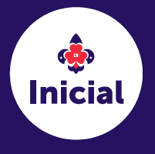 Formación InicialEs la etapa inicial, se abordan contenidos generales del Movimiento con una propuesta temática como ¿Quiénes somos? y ¿Qué hacemos?, ¿de dónde venimos?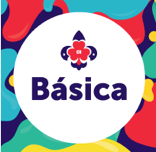 Formación BásicaEs la etapa que busca desarrollar las habilidades necesarias para el rol que decidiste desempeñar en la Organización. 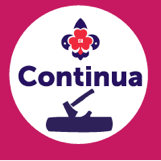 Formación ContinuaEs la etapa que busca generar continuidad y actualización.1. VALORES GUÍA Y SCOUT1. VALORES GUÍA Y SCOUT1. VALORES GUÍA Y SCOUT1. VALORES GUÍA Y SCOUT1. VALORES GUÍA Y SCOUTEvidencia con su proceder los valores Guía y Scout promoviendo su vivencia en los y las protagonistas de programa.Evidencia con su proceder los valores Guía y Scout promoviendo su vivencia en los y las protagonistas de programa.Marque con XMarque con XMarque con XEvidencia con su proceder los valores Guía y Scout promoviendo su vivencia en los y las protagonistas de programa.Evidencia con su proceder los valores Guía y Scout promoviendo su vivencia en los y las protagonistas de programa.PendienteTrabajando en elloLogradoIdentifico los puntos de la Ley Guía y ScoutConozco el propósito (el para qué) de la Ley Guía y ScoutIdentifico los Principios Guías y ScoutConozco el propósito (el para qué) de los Principios Guía y ScoutIdentifico las Virtudes Guías y ScoutConozco el propósito (el para qué) de las Virtudes Guías y Scout.Identifico la Promesa de la sección en la ejerce como voluntarioConozco el propósito (el para qué) de la PromesaComprendo el compromiso que conlleva hacer la Promesa Guía y ScoutLogro asociar los valores Guías y Scout con la aplicación del Programa Educativo de Costa Rica. 2. ORÍGENES DEL MOVIMIENTO2. ORÍGENES DEL MOVIMIENTO2. ORÍGENES DEL MOVIMIENTO2. ORÍGENES DEL MOVIMIENTO2. ORÍGENES DEL MOVIMIENTOPromueve en los protagonistas, el interés y motivación sobre la importancia de la historia del Escultismo y Guidismo.Promueve en los protagonistas, el interés y motivación sobre la importancia de la historia del Escultismo y Guidismo.Marque con XMarque con XMarque con XPromueve en los protagonistas, el interés y motivación sobre la importancia de la historia del Escultismo y Guidismo.Promueve en los protagonistas, el interés y motivación sobre la importancia de la historia del Escultismo y Guidismo.PendienteTrabajando en elloLogradoIdentifico las fechas de nacimiento y fallecimiento de los fundadoresIdentifico el nombre completo del fundador.Conozco fecha y lugar del primer campamento.Identifico la fecha en que nace el Movimiento en Costa RicaConozco el año en que se realiza la unión de ambas Asociaciones en Costa RicaSé del motivo de la unión de ambas asociaciones en Costa RicaSé cómo nace el Movimiento Guía a nivel mundialComprendo lo que inspiró a Baden Powell a realizar una propuesta educativa para jóvenes en aquella épocaComprendo sobre el propósito del nacimiento del Escultismo y Guidismo en aquellos años, y el propósito actual e impacto de nuestro Programa Educativo. Reflexiono sobre ello.3. MÉTODO GUÍA Y SCOUT3. MÉTODO GUÍA Y SCOUT3. MÉTODO GUÍA Y SCOUT3. MÉTODO GUÍA Y SCOUT3. MÉTODO GUÍA Y SCOUTMuestra habilidad para empoderar a los protagonistas en la aplicación del Método Guía y Scout.Muestra habilidad para empoderar a los protagonistas en la aplicación del Método Guía y Scout.Marque con XMarque con XMarque con XMuestra habilidad para empoderar a los protagonistas en la aplicación del Método Guía y Scout.Muestra habilidad para empoderar a los protagonistas en la aplicación del Método Guía y Scout.PendienteTrabajando en elloLogradoIdentifico los elementos del Método Guía y ScoutComprendo en qué consiste la Adhesión (aceptación voluntaria) a una Ley y una PromesaComprendo en qué consiste el aprender haciendoComprendo en qué consiste la convivencia en grupos de paresComprendo en qué consiste el desarrollo progresivo individualComprendo en qué consiste la vida en la naturalezaComprendo en qué consiste la  Vida en SociedadComprendo en qué consiste la participación estimulante y no interferente del adultoComprendo en qué consiste el Marco Simbólico4. ROL DEL DIRIGENTE4. ROL DEL DIRIGENTE4. ROL DEL DIRIGENTE4. ROL DEL DIRIGENTE4. ROL DEL DIRIGENTEEvidencia ser un adulto con compromiso y promotor del liderazgo de los protagonistas.Evidencia ser un adulto con compromiso y promotor del liderazgo de los protagonistas.Marque con XMarque con XMarque con XEvidencia ser un adulto con compromiso y promotor del liderazgo de los protagonistas.Evidencia ser un adulto con compromiso y promotor del liderazgo de los protagonistas.PendienteTrabajando en elloLogradoConozco la Política de Protección para la Niñez y JuventudConozco el protocolo de Ética y Protocolo en caso de AbusoConozco el perfil de mi cargoComprendo la ruta de formación definida para mí cargoComprendo la importancia de establecer relaciones empáticas con los niños, niñas y jóvenes, respetando la integridad de ellos. Ejemplifique.Comprendo que el Adulto cumple un rol de promotor del cambio en la actualidad. ¿Cómo?Comprendo mi aporte en el desarrollo del proyecto de vida de los niños, niñas y jóvenes. 5. INSTITUCIONALIDAD5. INSTITUCIONALIDAD5. INSTITUCIONALIDAD5. INSTITUCIONALIDAD5. INSTITUCIONALIDADDemuestra habilidad para apoyar la línea institucional desde su rol.Demuestra habilidad para apoyar la línea institucional desde su rol.Marque con XMarque con XMarque con XDemuestra habilidad para apoyar la línea institucional desde su rol.Demuestra habilidad para apoyar la línea institucional desde su rol.PendienteTrabajando en elloLogradoConozco la Misión y Visión de Guías y Scouts de Costa Rica.Conozco los Principios, Organización y Reglamentos (POR) de Guías y Scouts de Costa Rica.Conozco los órganos, comités y estructura general de la Sede NacionalIdentifico la estructura de un grupo Guía y Scout de Costa RicaComprendo el Sistema de Gestión de Adultos (Ciclo de Vida)Comprendo la importancia de contar con lineamientos y protocolos institucionales.Comprendo el compromiso que tengo como adulto con la línea institucional. ¿Para qué?Comprendo la misión educativa para esta organización. Detalle.REFORZAR: Si en alguno de los indicadores (preguntas) colocó “pendiente” o “trabajando en ello” (así sea un indicador (pregunta))LOGRADO: Si en cada uno de los indicadores (preguntas) colocó logrado.Competencias Técnicas(Temas)Escriba según corresponda por cada temaREFORZAR- LOGRADO1. Valores Guías y Scout2. Orígenes del Movimiento3.  Método Guía y Scout4. Rol del Dirigente5. InstitucionalidadTemaEscoja la opción en la que desea formarse(puede escoger más de una opción)Escoja la opción en la que desea formarse(puede escoger más de una opción)Escoja la opción en la que desea formarse(puede escoger más de una opción)Escoja la opción en la que desea formarse(puede escoger más de una opción)TemaA.P.FPresencialLiteraturaVirtual/Digital(videos-cursos-webinars)1. Valores Guías y Scout2. Orígenes del Movimiento3.  Método Guía y Scout4. Rol del Dirigente5. InstitucionalidadNombre:Cédula:GrupoSecciónTallerMarque con XCurso InicialSecciónMarque con XManadaTropaWakComunidadFormación InicialFormación InicialFormación InicialFormación InicialFormación InicialTEMASAcompañamientoPresencialLiteraturaVirtual/Digital(videos-cursos-foros)1. Valores Guías y ScoutASESOR PERSONAL DE FORMACIÓN (A.P.F)GESTOR INSTITUCIONALCURSO INICIALLIBRO EMPECEMOSPlataforma Youtube: Guías y Scout- Video Ley y Promesa2. Orígenes del MovimientoASESOR PERSONAL DE FORMACIÓN (A.P.F)GESTOR INSTITUCIONALCURSO INICIALLIBRO EMPECEMOSPlataforma Youtube: Guías y Scout- Video Nuestra Historia3.  Método Guía y ScoutASESOR PERSONAL DE FORMACIÓN (A.P.F)GESTOR INSTITUCIONALCURSO INICIALLIBRO EMPECEMOSPlataforma Youtube: Guías y Scout- Video Método Educativo4. Rol del DirigenteASESOR PERSONAL DE FORMACIÓN (A.P.F)GESTOR INSTITUCIONALCURSO INICIALLibro empecemosPolitica de protección a la niñez y juventudCódigo de éticaPlataforma Youtube: Guías y Scout- Video Rol del Adulto5. InstitucionalidadASESOR PERSONAL DE FORMACIÓN (A.P.F)GESTOR INSTITUCIONALCURSO INICIALFascículos sistema de gestión adultos (SI.G.A)Manual de motivación y reconocimientosFascículo de CaptaciónFascículo de Asesor Personal de FormaciónPrincipios, organización y reglamentos (P.O.R.)ExperienciaRequerimiento previoRequerimiento previoCurso InicialNo requiereLLEVAR  SU PASAPORTE A LAS EXPERIENCIAS DE FORMACIÓNPrograma EducativoEtapa Inicial completadaLLEVAR  SU PASAPORTE A LAS EXPERIENCIAS DE FORMACIÓNActividades EducativasPrograma EducativoLLEVAR  SU PASAPORTE A LAS EXPERIENCIAS DE FORMACIÓNAnimación de la SecciónPrograma educativoActividades educativasLLEVAR  SU PASAPORTE A LAS EXPERIENCIAS DE FORMACIÓNProgresión PersonalPrograma educativoActividades educativasLLEVAR  SU PASAPORTE A LAS EXPERIENCIAS DE FORMACIÓNCiclo de ProgramaProgresión PersonalLLEVAR  SU PASAPORTE A LAS EXPERIENCIAS DE FORMACIÓNComplementariosComplementariosLLEVAR  SU PASAPORTE A LAS EXPERIENCIAS DE FORMACIÓNNudos y AmarresPrograma EducativoActividades EducativasLLEVAR  SU PASAPORTE A LAS EXPERIENCIAS DE FORMACIÓNTécnicas Básicas de CampismoPrograma EducativoActividades EducativasLLEVAR  SU PASAPORTE A LAS EXPERIENCIAS DE FORMACIÓNCeremoniasPrograma EducativoActividades EducativasLLEVAR  SU PASAPORTE A LAS EXPERIENCIAS DE FORMACIÓN